   QUARTER 2 ENGLISH 10 WEEKS 3 & 4
SUMMATIVE TESTI. Directions: Read and analyze the questions carefully. Shade the circle that corresponds to the letter of the correct answer. NO ERASURE!What does opinion mean?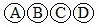 It involves the speaker’s emotion and cannot be provenIt involves the speaker’s feelings and can be provenIt is based on facts, real events and research It is based on true piece of information as having objective realityWhat is a statement of assertion?A strong declaration regarding a belief or a fact A statement investing on own belief and feelingsIdeas and feelings express indirectly It supports personal viewpoints, feelings or rightsWhat signal words/ phrases are used in giving opinion?I propose and I infer 		C. I think and I believe  I suggest and I intervene 	D. I create and I make What will you include in expressing opinions?Handwriting 		C. Emotions Background 		D. History What statement is associated with facts?The statement is true 		 Somewhat true and somewhat false The statement is false The statement is fabricated What word should not be used in stating an assertion?Would 		B. Change 		C. Constant 		D. Should What is true about assertions?A strong declaration regarding a belief or a fact A statement investing on own belief and feelingsIdeas and feelings express indirectly It supports personal viewpoints, feelings or rightsWhich of the following statements is an opinion?Filipinos become cautious with their health during this pandemic. Chocolate ice cream is the best flavor of ice cream sold. An apple a day keeps the doctor away. Taking vitamins everyday makes you healthy and strong. Which signal word is applicable for an opinion statement?worst 		B. will 		C. can 		D. haveHow to distinguish a statement of opinion and assertion?Opinion is a false statement and assertion is a true statementOpinion is somewhat true and somewhat false, and assertion is a true statementOpinion is a statement that can be proven, and assertion is somewhat true and somewhat falseOpinion is a statement that cannot be proven, and assertion is somewhat true and somewhat false
Performance TaskII. Directions: Formulate a statement of opinion and assertion on COVID 19- Pandemic with explanation. Be guided with the rubrics set in evaluating your crafted statements. Statement of Opinion:Explanation:Statement of Assertion:Explanation:Rubrics in formulating a statement of opinion or assertion:Prepared by:                                                                                                  Noted by:                                   PRISCILLA T. ANOTADO                                                                                            LUZ D. CORTEZMaster Teacher I                                                                                                    Head Teacher IV, EnglishRecommending Approval by:                                                                        Approved by:VIRGINIA E. TAGAB                                                                                             JOSELITO S. TIZON, EMDAssistant School Principal II, JHS Dept.                                                                                 School Principal IVScore:FAMILY NAME:FAMILY NAME:FAMILY NAME:FAMILY NAME:FAMILY NAME:FAMILY NAME:FAMILY NAME:FAMILY NAME:FAMILY NAME:FAMILY NAME:FAMILY NAME:FAMILY NAME:GIVEN NAME:GIVEN NAME:GIVEN NAME:GIVEN NAME:GIVEN NAME:GIVEN NAME:GIVEN NAME:GIVEN NAME:GIVEN NAME:GIVEN NAME:GIVEN NAME:GIVEN NAME:GIVEN NAME:GIVEN NAME:GIVEN NAME:GIVEN NAME:GIVEN NAME:GIVEN NAME:GIVEN NAME:GIVEN NAME:GIVEN NAME:GIVEN NAME:MI.Yr.   _______      & Section:Yr.   _______      & Section:Yr.   _______      & Section:Yr.   _______      & Section:Yr.   _______      & Section:Yr.   _______      & Section:Yr.   _______      & Section:Yr.   _______      & Section:Yr.   _______      & Section:Date:Date:Date:(MM) (DD)   (YYYY)Statement5 points4 points3 points2 pointsStatement of OpinionThe statement is based on the article.The explanation gives enough reason why the statement cannot be proven.The statement is based on the article.The explanation gives some reasons why the statement cannot be proven.The statement is based on the article.The explanation gives few reasons why the statement cannot be proven.The statement is based on the article.The explanation gives not enough why the statement cannot be proven.Statement of Assertion The statement is based on the article.The explanation with the words tagged from the article is arguable (meaning it is somewhat true or false)The statement is based on the article.The explanation with the words tagged from the article is somehow convincing to be somewhat true or false.The statement is based on the article.The explanation with the words tagged from the article is a little bit convincing to be somewhat true or false.The statement is based on the article.The explanation with the words tagged from the article is not convincing to be somewhat true or false.